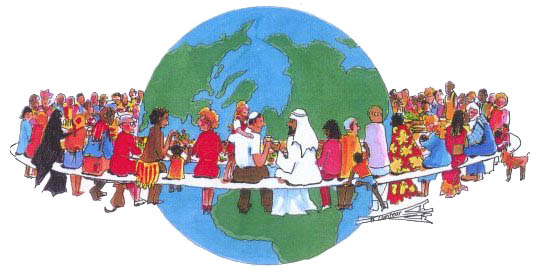 Let’s imagine that the Earth’s population was shrunk to a village of 100 people.  With all ratios remaining the same, what would the world look like?Fill in the following blanks with your best guess for the breakdown of that village.Out of 100 people, how many would be:Out of 100 people, how many would:Asians_____Live in an Urban Area_____European_____Live without Basic Sanitation_____North Americans______Suffer from Malnutrition_____South Americans and Caribbean_____Female_____Own a Computer______Male_____Have an internet connection_____Non-Christian_____Christian_____Unable to Read_____59% of the world’s wealth would be in the hands of how many people?_____